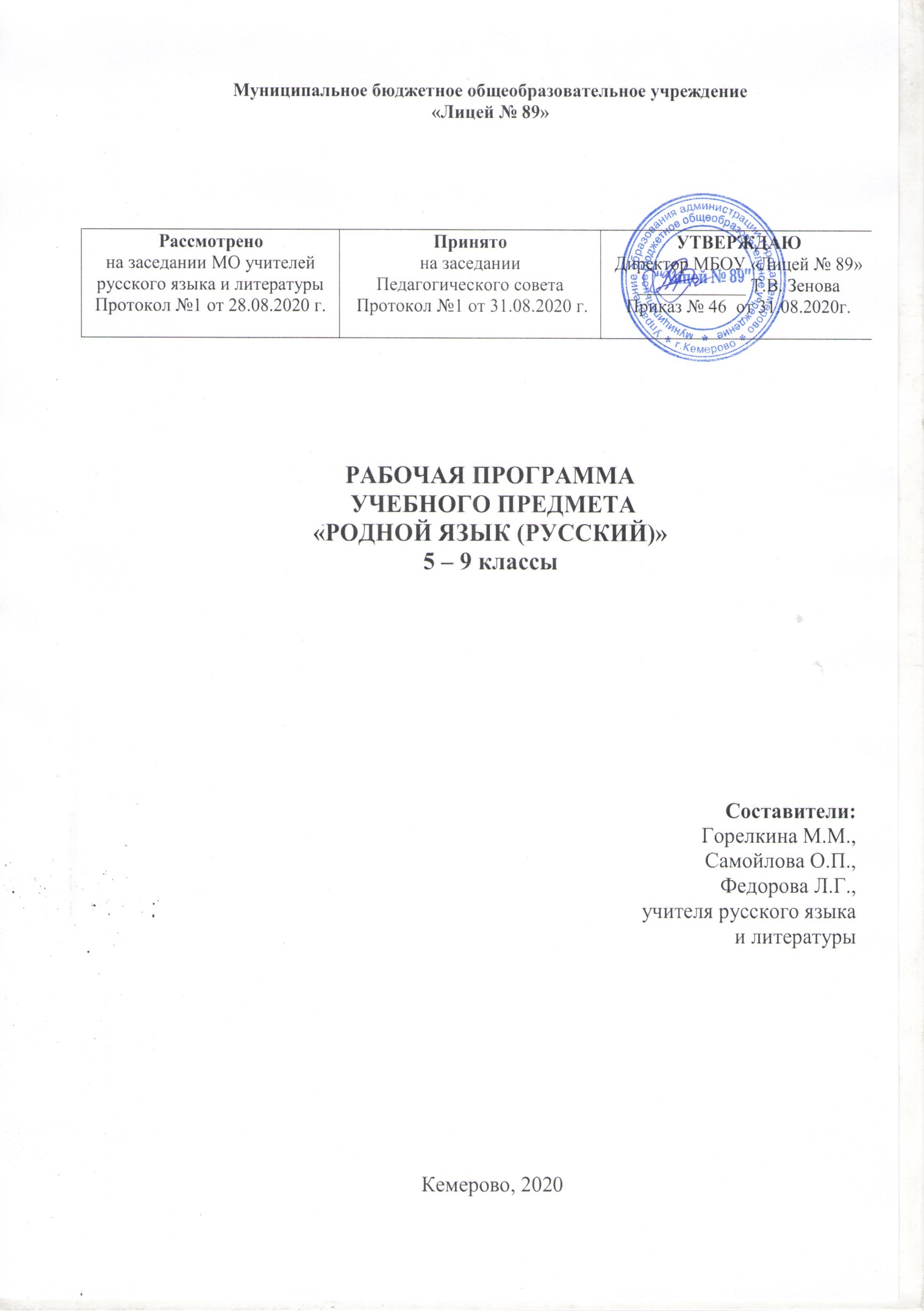 Планируемые  результаты освоения учебного предмета «Родной  язык (русский)»      Рабочая программа учебного предмета «Родной  язык (русский)» для учащихся  5-9 классов разработана  на основе требований к результатам освоения основной образовательной программы основного общего образования  с учетом направлений программ, включенных в структуру основной образовательной программы, и обеспечивает достижение планируемых результатов освоения основной образовательной программы основного общего образования.Целями изучения родного языка (русского)  на уровне основного общего образования  являются:•	воспитание уважения к родному языку, сознательного отношения к нему как явлению культуры; осмысление родного языка как основного средства общения, средства получения знаний в разных сферах человеческой деятельности, средства освоения морально-этических норм, принятых в обществе; осознание эстетической ценности родного языка:•	овладение родным языком как средством общения в повседневной жизни и учебной деятельности; развитие готовности и способности к речевому взаимодействию и взаимопониманию, потребности в речевом самосовершенствовании; овладение важнейшими общеучебными умениями и универсальными учебными действиями (умения формулировать цели деятельности, планировать ее, осуществлять речевой самоконтроль и самокоррекцию; проводить библиографический поиск, извлекать и преобразовывать необходимую информацию из лингвистических словарей различных типов и других источников, включая СМИ и Интернет; осуществлять информационную переработку текста и др.);•    освоение знаний об устройстве языковой системы и закономерностях ее функционирования, о стилистических ресурсах и основных нормах родного литературного языка; развитие способности опознавать, анализировать, сопоставлять, классифицировать и оценивать языковые факты; овладение на этой основе культурой устной и письменной речи, видами речевой деятельности, правилами использования языка в разных ситуациях общения, нормами речевого этикета; обогащение активного и потенциального словарного запаса; расширение объема используемых в речи грамматических средств; совершенствование способности применять приобретенные знания умения и навыки в процессе речевого общения в учебной деятельности и повседневной жизни.Задачи курса:- формировать готовность и способность к речевому взаимодействию и взаимопониманию, потребности в речевом самосовершенствовании;- приобщать учащихся к творческой деятельности, к богатствам родного языка;- формировать языковую личность с широким диапазоном речевых возможностей;способствовать овладению культурой устной и письменной речи, видами речевой деятельности, правилами использования языка в разных ситуациях общения, нормами речевого этикета.Рабочая программа учебного предмета  ориентирована на достижениеЛичностных результатов:•	понимание русского языка как одной из основных национально-культурных ценностей русского народа, определяющей роли родного языка в развитии интеллектуальных, творческих способностей и моральных качеств личности, его значения в процессе получения школьного образования;•	осознание эстетической ценности русского языка; уважительное отношение к родному языку, гордость за него; потребность сохранить чистоту русского языка как явления национальной культуры; стремление к речевому самосовершенствованию;•	формирование достаточного объема словарного запаса и усвоенных грамматических средств для свободного выражения мыслей и чувств в процессе речевого общения; способность к самооценке на основе наблюдения за собственной речью.Метапредметных результатов:•	владение всеми видами речевой деятельности;•	правильное понимание информации устного и письменного сообщения (коммуникативной установки, темы текста, основной мысли; основной и дополнительной информации);•	владение разными видами чтения (поисковым, просмотровым, ознакомительным, изучающим) текстов разных стилей и жанров;•	правильное восприятие на слух текстов разных стилей и жанров; владение разными видами аудирования (выборочным, ознакомительным, детальным);•	способность извлекать информацию из различных источников, включая средства массовой информации, компакт-диски учебного назначения, ресурсы Интернета; •	свободно пользоваться словарями различных типов, справочной литературой, в том числе и на электронных носителях;•	овладение приемами отбора и систематизации материала на определенную тему; умение вести самостоятельный поиск информации; способность к преобразованию, сохранению и передаче информации, полученной в результате чтения или аудирования;•	умение сопоставлять и сравнивать речевые высказывания с точки зрения их содержания, стилистических особенностей и использованных языковых средств;•	способность определять цели предстоящей учебной деятельности (индивидуальной и коллективной), последовательность действий, оценивать достигнутые результаты и правильно формулировать их в устной и письменной форме;•	умение воспроизводить прослушанный или прочитанный текст с заданной степенью свернутости (план, пересказ, конспект, аннотация);•	умение создавать устные и письменные тексты разных типов, стилей речи и жанров с учетом замысла, адресата и ситуации общения;•	способность свободно, правильно излагать свои мысли в устной и письменной форме, соблюдать нормы построения текста (логичность, последовательность, связность, соответствие теме и др.); правильно выражать свое отношение к фактам и явлениям окружающей действительности, к прочитанному, услышанному, увиденному;•	владение различными видами монолога (повествование, описание, рассуждение; сочетание разных видов монолога) и диалога (этикетный, диалог-расспрос, диалог-побуждение, диалог — обмен мнениями и др.; сочетание разных видов диалога);•	соблюдение в практике речевого общения основных орфоэпических, лексических, грамматических, стилистических норм современного русского литературного языка; соблюдение основных правил орфографии и пунктуации в процессе письменного общения;•	способность участвовать в речевом общении, соблюдая нормы речевого этикета; правильно использовать жесты, мимику в процессе речевого общения;•	способность осуществлять речевой самоконтроль в процессе учебной деятельности и в повседневной практике речевого общения; способность оценивать свою речь с точки зрения ее содержания, языкового оформления; умение находить грамматические и речевые ошибки, недочеты, исправлять их; совершенствовать и редактировать собственные тексты;•	умение выступать перед аудиторией сверстников с небольшими сообщениями, докладом, рефератом; участие в спорах, обсуждениях актуальных тем с использованием различных средств аргументации;•	применение приобретенных знаний, умений и навыков в повседневной жизни; способность использовать родной язык как средство получения знаний по другим учебным предметам; применение полученных знаний, умений и навыков анализа языковых явлений на межпредметном уровне (на уроках иностранного языка, литературы и др.);•	коммуникативно целесообразное взаимодействие с окружающими людьми в процессе речевого общения, совместного выполнения какого-либо задания, участия в спорах, обсуждениях актуальных тем; овладение национально-культурными нормами речевого поведения в различных ситуациях формального и неформального межличностного и межкультурного общения.Предметных результатов:•	представление об основных функциях языка, о роли русского языка как национального языка русского народа, как государственного языка Российской Федерации и языка межнационального общения, о связи языка и культуры народа, о роли родного языка в жизни человека и общества;•	понимание места родного языка в системе гуманитарных наук и его роли в образовании в целом;•	усвоение основ научных знаний о родном языке; понимание взаимосвязи его уровней и единиц;•	освоение базовых понятий лингвистики: лингвистика и ее основные разделы; язык и речь, речевое общение, речь устная и письменная; монолог, диалог и их виды; ситуация речевого общения; разговорная речь, научный, публицистический, официально-деловой стили, язык художественной литературы; жанры научного, публицистического, официально-делового стилей и разговорной речи; функционально-смысловые типы речи (повествование, описание, рассуждение); текст, типы текста; основные единицы языка, их признаки и особенности употребления в речи;•	овладение основными стилистическими ресурсами лексики и фразеологии русского языка, основными нормами русского литературного языка (орфоэпическими, лексическими, грамматическими, орфографическими, пунктуационными), нормами речевого этикета и использование их в своей речевой практике при создании устных и письменных высказываний;•	опознавание и анализ основных единиц языка, грамматических категорий языка, уместное употребление языковых единиц правильно ситуации речевого общения;•	проведение различных видов анализа слова (фонетический, морфемный, словообразовательный, лексический, морфологический), синтаксического анализа словосочетания и предложения, многоаспектного анализа текста с точки зрения его основных признаков и структуры, принадлежности к определенным функциональным разновидностям языка, особенностей языкового оформления, использования выразительных средств языка;•	понимание коммуникативно-эстетических возможностей лексической и грамматической синонимии и использование их в собственной речевой практике;•	осознание эстетической функции родного языка, способность оценивать эстетическую сторону речевого высказывания при анализе текстов художественной литературы.5 класс - 7 классВ результате освоения программного материала учащиеся научатся:   •	разбирать слова фонетически, морфологически, по составу. Производить синтаксический разбор предложений и словосочетаний;•	находить в словах изученные орфограммы, находить ошибки и исправлять их;•	находить в предложениях смысловые отрезки, которые необходимо выделить знаками препинания;•	излагать подробно и сжато текст;•	составлять простой план;•	писать сочинения разных типов;•	определять тему и основную мысль текста, его стиль;•	использовать языковые средства языка;•	пользоваться словарями и справочной литературойВ результате освоения программного материала учащиеся получат возможность научиться:осознавать:- роль русского языка и литературы в жизни общества и государства, в современном мире; роль языка в жизни человека; красоту, богатство, выразительность русского языка;- роль частей речи в формировании и выражении мысли8 класс - 9 классВ результате освоения программного материала учащиеся научатся:  •	различать разговорную речь, научный, публицистический, официально-деловой стили, язык художественной литературы;•	определять тему, основную мысль текста, функционально-смысловой тип и стиль речи; анализировать структуру и языковые особенности текста;•	опознавать языковые единицы, проводить различные виды их анализа;•	объяснять с помощью словаря значение слов с национально-культурным компонентом;•	свободно, правильно излагать свои мысли в устной и письменной форме, соблюдать нормы построения текста (логичность, последовательность, связность, соответствие теме и др.); адекватно выражать свое отношение к фактам и явлениям окружающей действительности, к прочитанному, услышанному, увиденномуВ результате освоения программного материала учащиеся получат возможность научиться:- определять принадлежность высказывания к письменной или устной речи;- трансформировать письменные высказывания в устные и наоборот;- осуществлять поиск языковых средств с книжной стилистической окраской;- конструировать высказывания в заданном стилистическом ключе;- создавать речевые произведения широко востребованных жанров официально-делового стиля (заявление, автобиография, справка, объяснительная записка);- создавать произведения важнейших научных жанров – аннотацию, рецензию, тезисы;- анализировать произведения публицистического стиля с точки зрения использованных средств воздействия на читателяНа содержание учебного предмета «Родной (русский) язык» отводится 89  часов, в том числе:в 5 классе 18  часов (в объеме 0,5 часа в неделю);в 6 классе 18 часов (в объеме 0,5 часа в неделю);в 7 классе 18  часов (в объеме 0,5  часа в неделю);в 8 классе 18 часов (в объеме 0,5 часа в неделю);в 9 классе 17 часов ( в объёме 0,5 часа в неделю)Содержание учебного предмета5 классЯзык и речь (2 часа)  Язык и речь. Язык в жизни человека и общества. Родной язык. Роль русского языка.  Роль родного языка в жизни человека. Единицы языка. Основные требования к хорошей речи. Устная и письменная речь. Диалогическая и монологическая речь. Оформление диалогической речи на письме. ОбращениеФонетика и орфоэпия (2 часа)  Слово звучащее. Фонетика и орфоэпия. Фонема и ее словоразличительная роль. Правила произношения гласных и согласных. Орфоэпические нормыСостав слова. Словообразование (3 часа)Строение слова. Состав слова и словообразование. Морфемное строение слова. Способы словообразованияОрфография (4часа)    Правописание гласных в корне. Правописание согласных в корне. Правописание гласных после шипящих.  Правописание приставок. Разделительный Ъ и Ь знаки в слове Лексика (3 часа)Слово и его значение. Лексика. Лексическое значение слова. Прямое и переносное значение слова. Лексические группы слов. Синонимы. Антонимы. Паронимы. Омонимы. Учебные словариСинтаксис (4 часа)Слово в словосочетании, предложении и тексте. Словосочетание. Виды словосочетаний. Члены предложения. Слово в тексте. Простые предложения. Знаки препинания6 классГрамматика (3 часа) Слово о грамматике. Грамматическая норма. Грамматические нормы разных частей речиМорфология (15 часов)Имя существительное (3 часа)Трудные случаи употребления рода имен существительных. Значение и употребление падежных форм имен существительных. Имена существительные в художественной литературе. Ситуации общения. Деловое общение. Рассказ об особенностях и трудностях родного языкаИмя прилагательное (2 часа)Разряды прилагательных. Качественные имена прилагательные в художественной литературе. Метафора и эпитет. Переход прилагательных одного разряда в другой. Употребление имен прилагательных в речи. Роль имен прилагательных в художественной литературеИмя числительное (2 часа)Слова, обозначающие количество и порядок предметов. Трудности правописания и употребления  имен числительных в речи. Ситуация делового общения. Заявка на участие в телепередачеМестоимение (1 час) Слова, употребляемые вместо имени. Разряды местоимений.  Употребление местоимений в речиГлагол (3 часа)Слова, обозначающие действие предметов. Употребление видов глагола в речи. Наклонение глагола.  Значение форм времени глагола и их употребление в речи. Трудные случаи спряжения глагола. Употребление глаголов в художественной литературе. Слова, обозначающие признак действия. Понятие о причастии и деепричастииНаречие (2 часа) Слова, обозначающие признак признака и признак действия. Употребление наречий в художественной литературеСлужебные части речи (1 час)Предлог. Союз. Частица. Употребление в речи союзов и частицМеждометия (1 час)7 классСинтаксис (1 час)Синтаксис и пунктуация. История знаков препинания русского языка. Синтаксические единицыСловосочетание (2 часа)Основные виды словосочетаний. Словосочетание и слово. Виды словосочетаний по главному слову. Подчинительная связь слов в словосочетаниях. Свободные и цельные словосочетания. Типы словосочетаний по строениюПредложение (3 часа)Предложение. Виды предложений по эмоциональной нагрузке.Простое предложение. Инверсия. Понятие об актуальном членении предложения. Главные члены в двусоставном предложении. Подлежащее. Виды сказуемого. Второстепенные члены предложения. Приложение Односоставные предложения (3 часа) Односоставные предложения.  Неполные предложения. Роль односоставных предложений в художественной литературеОсложненные предложения (3 часа)Однородные члены предложения. Предложения с обособленными второстепенными членами. Роль осложнённых предложений в художественной литературеСложные предложения (6 часов)Сложные предложения. Сложносочиненные предложения.  Сложноподчиненные предложения. Сложноподчиненные предложения с несколькими придаточными. Бессоюзные сложные предложения. Предложения с чужой речью. Сложные предложения в художественной литературе8 классПисьменная речь (4 часа)Письменная речь. Виды письменной речи. Приемы конспектирования. Тезис-краткое изложение идеи, основных мыслей статьи, доклада. Реферат-краткое изложение содержания статьи, книги. Аннотация. Резюме. Особенности жанра официально-деловой сферы. Доклад на общественно-политическую тему.   Анализ докладов учащихся с точки зрения требований жанраСочинение (4 часа) Текст. Признаки текста. Способы связи между частями текста. Форма текста. Языковой материал. Композиция. Приемы выразительности Описание. Повествование. Рассуждение. Синтез разных типов речиЖанры  сочинений (10 часов)Учимся писать сочинение по тексту. Обдумывание темы.  Определение идеи сочинения. Составление плана. Цитирование.  Использование в сочинении тропов, фигур.  Эпистолярный жанр (письмо).  Биография.  Работа с биографическими произведениями. Сказка как жанр сочинения. Стихотворение. Особая роль метра, рифмы, интонации. Составление текста-описания. Составление текста-повествования. Построение текста-рассуждения9 классПисьменная речь (2 часа)Письмо как особый вид речевой деятельности. Особенности письменной речи. Параметры сопоставления письменной речи с речью разговорной. Функциональная специфика письменной речи. Адресация письменной речиКнижно-литературный стиль (1 час)Языковые средства с книжной стилистической окраскойПонятие о функциональном стиле литературного языка (2 часа)Функциональный стиль и его соответствие сфере общественной деятельности. Специфика языкового состава и речевой организации текстов различных стилейОфициально-деловой стиль: функции, сфера создания и употребления (2 часа)Стандартизация языка деловых документов. Канцеляризмы как языковые средства создания трафаретности делового стиляНаучный стиль: функция, сфера создания и употребления (2 часа)Терминология как важнейшая составляющая «языка науки».Понятийность научного мышления и специфические черты научного стиляПублицистический стиль: функции, сфера использования (2 часа)Экспрессия и стандарт в публицистической речи.Открытая  оценочность публицистической речи. Документальность и конкретность как характерные черты публицистического стиляЯзык художественной литературы, и его особое место в системе разновидностей литературного языка (2 часа)Эстетическая функция языкового состава художественной речи. Специфические нормы организации языковых единиц в пределах художественного текста. Ведущие стилевые черты художественного текста. Средства художественной выразительности: тропы, приемы. Экспрессивность, эмоциональность, индивидуальность художественной речиЖанры официально-делового стиля (1 час)Признаки разграничения текстов по жанровой принадлежности.Идейно-тематическое содержание текста. Композиция.Характеристики языка и стиля.Важнейшие канцелярские клише и формулыЖанры научного стиля. Аннотация (1 час)Структура аннотации. Литературно-критическая статья. Рецензия. Тезисы. Главная мысль и развивающие ее суждения, аргументыЖанры публицистического стиля (2часа)Эпистолярный жанр – письмо. Тематическая разнородность содержания письма и фрагментарность композиции. Этикетные формулы – зачин-обращение и концовка письма. Дневник. Путевой дневник. Литературный дневник. Очерк. Изображение действительности, связанной с предметом речи. Части композиции очерка, стиль, образ автора-рассказчика. Разновидности очерка: портретный очерк, проблемный очерк, художественный очерк. Эссе как жанр публицистического стиля. Отзыв. Сопоставительный анализ публицистических текстов разных жанровТематическое планирование5 классТематическое планирование 6 классТематическое планирование 7 классТематическое планирование 8 классТематическое планирование 9 класс№ п/пНазвание темыКоличество часов1  Язык и речь. Язык в жизни человека и общества. Родной язык. Роль русского языка.  Роль родного языка в жизни человека.12Единицы языка. Основные требования к хорошей речи. Устная и письменная речь. Диалогическая и монологическая речь. Оформление диалогической речи на письме. Обращение13Слово звучащее. Фонетика и орфоэпия. Фонема и ее словоразличительная роль. Правила произношения гласных и согласных14Орфоэпические нормы15Строение слова. Состав слова и словообразование16Морфемное строение слова. Способы словообразования27Правописание гласных в корне. Правописание согласных в корне. Правописание гласных после шипящих28Правописание приставок. Разделительный Ъ и Ь знаки в слове29Слово и его значение. Лексика. Лексическое значение слова110Прямое и переносное значение слова. Лексические группы слов111Синонимы. Антонимы. Паронимы. Омонимы. Учебные словари112Слово в словосочетании, предложении и тексте. Словосочетание. Виды словосочетаний213Члены предложения. Слово в тексте. Простые предложения. Знаки препинания2ИТОГО18 часов№ п/пНазвание темыКоличество часов1Слово о грамматике. Грамматическая норма. Грамматические нормы разных частей речи32Трудные случаи употребления рода имен существительных. Значение и употребление падежных форм имен существительных13Имена существительные в художественной литературе. Ситуации общения. Деловое общение. Рассказ об особенностях и трудностях родного языка24Разряды прилагательных. Качественные имена прилагательные в художественной литературе. Метафора и эпитет15Переход прилагательных одного разряда в другой. Употребление имен прилагательных в речи. Роль имен прилагательных в художественной литературе16Слова, обозначающие количество и порядок предметов. Трудности правописания и употребления  имен числительных в речи17Ситуация делового общения. Заявка на участие в телепередаче18Слова, употребляемые вместо имени. Разряды местоимений.  Употребление местоимений в речи19Слова, обозначающие действие предметов. Употребление видов глагола в речи. Наклонение глагола.  Значение форм времени глагола и их употребление в речи. Трудные случаи спряжения глагола110Употребление глаголов в художественной литературе. Слова, обозначающие признак действия. Понятие о причастии и деепричастии211Слова, обозначающие признак признака и признак действия. Употребление наречий в художественной литературе212Предлог. Союз. Частица. Употребление в речи союзов и частиц113Междометия 1ИТОГО18№ п/пНазвание темыКоличество часов1Синтаксис и пунктуация. История знаков препинания русского языка. Синтаксические единицы12Основные виды словосочетаний. Словосочетание и слово. Виды словосочетаний по главному слову. Подчинительная связь слов в словосочетаниях. Свободные и цельные словосочетания. Типы словосочетаний по строению23Предложение. Виды предложений по эмоциональной нагрузке. Простое предложение. Инверсия. Понятие об актуальном членении предложения14Главные члены в двусоставном предложении. Подлежащее. Виды сказуемого. Второстепенные члены предложения. Приложение25Односоставные предложения.  Неполные предложения. Роль односоставных предложений в художественной литературе36Однородные члены предложения. Предложения с обособленными второстепенными членами. Роль осложнённых предложений в художественной литературе37Сложные предложения. Сложносочиненные предложения.  Сложноподчиненные предложения28. Сложноподчиненные предложения с несколькими придаточными. Бессоюзные сложные предложения. Предложения с чужой речью. Сложные предложения в художественной литературе4ИТОГО18 часов№ п/пНазвание темыКоличество часов1Письменная речь. Виды письменной речи. Приемы конспектирования. Тезис-краткое изложение идеи, основных мыслей статьи, доклада. Реферат-краткое изложение содержания статьи, книги. Аннотация. Резюме22Особенности жанра официально-деловой сферы. Доклад на общественно-политическую тему.   Анализ докладов учащихся с точки зрения требований жанра23Текст. Признаки текста. Способы связи между частями текста. Форма текста. Языковой материал. Композиция. Приемы выразительности Описание. Повествование. Рассуждение. Синтез разных типов речи44Учимся писать сочинение по тексту. Обдумывание темы.  Определение идеи сочинения. Составление плана. Цитирование.  Использование в сочинении тропов, фигур55Эпистолярный жанр (письмо).  Биография.  Работа с биографическими произведениями. Сказка как жанр сочинения. Стихотворение. Особая роль метра, рифмы, интонации. Составление текста-описания. Составление текста-повествования. Построение текста-рассуждения5ИТОГО18 часов№ п/пНазвание темыКоличество часов1Письмо как особый вид речевой деятельности. Особенности письменной речи. Параметры сопоставления письменной речи с речью разговорной. Функциональная специфика письменной речи. Адресация письменной речи22Языковые средства с книжной стилистической окраской13Функциональный стиль и его соответствие сфере общественной деятельности. Специфика языкового состава и речевой организации текстов различных стилей24Стандартизация языка деловых документов. Канцеляризмы как языковые средства создания трафаретности делового стиля25Терминология как важнейшая составляющая «языка науки». Понятийность научного мышления и специфические черты научного стиля26Экспрессия и стандарт в публицистической речи.Открытая  оценочность публицистической речи. Документальность и конкретность как характерные черты публицистического стиля27Эстетическая функция языкового состава художественной речи. Специфические нормы организации языковых единиц в пределах художественного текста. Ведущие стилевые черты художественного текста. Средства художественной выразительности: тропы, приемы.   Экспрессивность, эмоциональность, индивидуальность художественной речи28Признаки разграничения текстов по жанровой принадлежности. Идейно-тематическое содержание текста. Композиция. Характеристики языка и стиля.Важнейшие канцелярские клише и формулы19Структура аннотации. Литературно-критическая статья. Рецензия. Тезисы. Главная мысль и развивающие ее суждения, аргументы110Эпистолярный жанр – письмо. Тематическая разнородность содержания письма и фрагментарность композиции. Этикетные формулы – зачин-обращение и концовка письма. Дневник. Путевой дневник. Литературный дневник111Очерк. Изображение действительности, связанной с предметом речи. Части композиции очерка, стиль, образ автора-рассказчика. Разновидности очерка: портретный очерк, проблемный очерк, художественный очерк. Эссе как жанр публицистического стиля. Отзыв. Сопоставительный анализ публицистических текстов разных жанров1ИТОГО17 часов